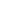 PERSONAL DETAILSFull name			                                                    Date of birth/Ngày sinh 	                                 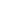 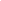 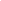 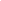 Candidate Number:	                                               Evaluation Date: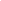 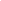 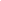 Phone number/Điện thoại	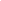 Email address/Địa chỉ emailMajor preferences/Chuyên ngành học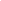 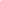 	BA Accountancy and Finance	BSC Banking and Finance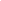 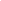 	BA Business and Finance	BSC Economics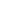 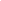 	BA Business Economics	BSC Economics and Finance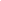 		Year/Năm	DOCUMENTSDate: 					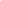 Administrative Coordinator’s signature	Candidate’s signature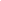 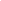 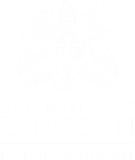 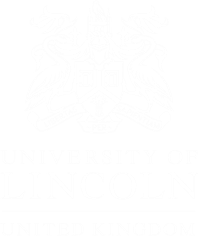 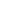 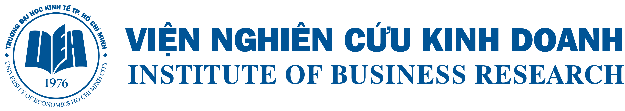 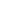 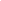 Documents:HARD COPYSOFT COPYNOTE1. Application Form2. High school diploma 3. High school transcript4. Award certificates (if any)5. IELTS band score 5.5 (no skills less than 5.0)6. ID Card7. 02 photos (3x4 size, no older than 01 year)